Publicado en Barcelona el 22/08/2016 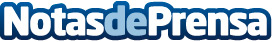 Cenalia Barcelona, nueva web de cenas originales para gruposLa demanda de propuestas diferentes e innovadoras para salir a pasarlo bien es cada vez mayor. Hoy no nos conformamos con preparar alguna ocasión cenando en el sitio de siempre. Buscamos vivir una experiencia que nos proporcione buenos recuerdos y detalles que comentar tanto con el resto del grupo como con otros durante un largo tiempoDatos de contacto:Silvia RosadoC/ Lleida 29, local 14935751102Nota de prensa publicada en: https://www.notasdeprensa.es/cenalia-barcelona-nueva-web-de-cenas Categorias: Gastronomía Cataluña Entretenimiento Emprendedores E-Commerce http://www.notasdeprensa.es